                            บันทึกข้อความ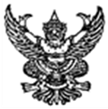 ส่วนราชการ โรงเรียนธัญรัตน์	ที่		วันที่    กันยายน   2563เรื่อง  รายงานเค้าโครงวิจัยในชั้นเรียน ประจำปีการศึกษา 256๓เรียน 	ผู้อำนวยการโรงเรียนธัญรัตน์    ด้วยข้าพเจ้า นาง/นางสาว..............................กลุ่มสาระการเรียนรู้................... ได้จัดทำเค้าโครงในชั้นเรียน เรื่อง.............................................. ปีการศึกษา 256๓เพื่อทำการแก้ปัญหา.............................................. ข้าพเจ้าจึงขออนุญาตรายงานเค้าโครงวิจัยดังกล่าว เพื่อเป็นประโยชน์ต่อการจัดกิจกรรมการเรียนรู้ต่อไปจึงเรียนมาเพื่อโปรดทราบและพิจารณา							ลงชื่อ    ...............................................							         (นาง/นาย................................)								        ตำแหน่ง ครู						            ลงชื่อ   ...............................................							          (นางวาสนา  วิเศษสมบูรณ์)							หัวหน้างานวิจัยเพื่อพัฒนาคุณภาพการศึกษา    ความเห็นของหัวหน้ากลุ่มสาระฯ …………………			ความเห็นของผู้ช่วยผู้อำนวยการกลุ่มบริหารวิชาการ……………………………………………………………………………………			……………………………………………………………………………………(นาย/นาง....................................................)				(นายศิรมณ์  เสถียรรัมย์)หัวหน้ากลุ่มสาระ........................................			ผู้ช่วยผู้อำนวยการกลุ่มบริหารวิชาการความเห็นของผู้อำนวยการ………………………………………… (นายนฤนาท  ผ่องศรีนวล)ผู้อำนวยการโรงเรียนธัญรัตน์